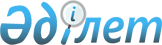 Об установлении публичного сервитутаПостановление акимата Каракиянского района Мангистауской области от 30 января 2023 года № 16
      В соответствии со статьями 17, 69 Земельного кодекса Республики Казахстан, акимат Каракиянского района ПОСТАНОВИЛ:
      1. Установить товариществу с ограниченной ответственностью "Ak Su KMG" публичный сервитут сроком на 3 (три) года без изъятия у землепользователей земельных участков общей площадью 111,2410 гектар на территории Каракиянского района для проведения воздушной линии электропередач ВЛ -110 кВ от подстанции "Курык" до опреснительного завода согласно приложению к настоящему постановлению.
      2. Государственному учреждению "Каракиянский районный отдел земельных отношений" в установленном законодательством порядке обеспечить:
      1) направление настоящего постановления на официальное опубликование в Эталонном контрольном банке нормативных правовых актов Республики Казахстан;
      2) размещение настоящего постановления на интернет-ресурсе акимата Каракиянского района после его официального опубликования.
      3. Контроль за исполнением настоящего постановления возложить на курирующего заместителя акима района.
      4. Настоящее постановление вводится в действие после дня его первого официального опубликования. Перечень земельных участков устанавливаемых публичный сервитут
					© 2012. РГП на ПХВ «Институт законодательства и правовой информации Республики Казахстан» Министерства юстиции Республики Казахстан
				
      Аким 

К. Беков
Приложение к постановлениюакимата Каракиянского района от30 января 2023 года№ 16
№
Наименование и категория земель землепользователей по месту предоставления земельных участков
Объем установления публичного сервитута, га
1
ГУ "Каракиянский районный отдел строительства, архитектуры и градостроительства"
0,0470
2
ТОО "ЕрсайКаспианКонтрактор"
0,0162
3
Волоконно-оптические линии связи
0,0167
4
Коридор инженерных коммуникаций
0,1056
5
РГУ "Комитет автомобильных дорог Министерства индустрии и инфраструктурного развития Республики Казахстан"
0,0723
6
ГУ "Управление энергетики и жилищно-коммунального хозяйства Мангистауской области"
0,0384
7
ГУ "Каракиянский районный отдел жилищно-коммунального хозяйства, пассажирского транспорта и автомобильных дорог"
0,2007
8
Кулбалаева Айнур Аркарбаевна 
1,1622
9
Умирова Балсулу 
3,5771
10
Волоконно оптические линии связи
0,0156
11
Автодорога "Курык-Жетыбай"
0,0676
12
ГУ "Управление энергетики и жилищно– коммунального хозяйства Мангистауской области"
0,0377
13
ТОО "Кайнар -ЛТД"
10,8878
14
Сеитов Берди Амирханович
4,3975
15
Караджигитов Марат
3,3405
16
Шілдебай Қабыл Абдірахманұлы, Нурбердиева Амангул Сайыновна 
2,7990
17
Картбаев Ескожа Сарсенгалыевич
3,5758
18
Демегов Амин Куватбергенович 
2,9522
19
Мамаев Серик Алексеевич
2,5143
20
Избасов Мейрамбек Баймуханович 
1,5534
21
Оразбаев Ерсайын
3,4266
22
Джаманбаев Избасар 
3,0319
23
Табылдиев Нурпейс Ермекович 
4,8245
24
к/х "Боржакты" 
2,4184
25
Сақтағанов Бөкенбай Нұрмұханұлы
5,6339
26
водопровод
0,1339
27
Земли запаса
29,3001
28
Земли села Курык
25,0941
всего
111,2410